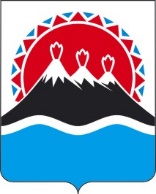 П О С Т А Н О В Л Е Н И ЕГУБЕРНАТОРА КАМЧАТСКОГО КРАЯ                  г. Петропавловск-КамчатскийВ целях повышения эффективности кадровой работы, осуществляемой исполнительными органами государственной власти Камчатского краяПОСТАНОВЛЯЮ:1. Внести в постановление Губернатора Камчатского края от 29.11.2019           № 92 «Об осуществлении полномочий представителя нанимателя от имени Камчатского края» следующие изменения:1) в пункте 1 части 1 после слов «решению иных вопросов, связанных с прохождением краевой гражданской службы,» дополнить словами «за исключением вопросов, предусмотренных частью 62 настоящего постановления»;2) в абзаце первом части 3 после слов «решению иных вопросов, связанных с прохождением краевой гражданской службы,» дополнить словами «за исключением вопросов, предусмотренных частью 62 настоящего постановления»;3) часть 4 изложить в следующей редакции:«4. Утвердить Перечень отдельных должностей государственной гражданской службы Камчатского края категории «руководители» высшей группы должностей, предусмотренных разделами I – IV Реестра должностей государственной гражданской службы Камчатского края, утвержденного Законом Камчатского края от 20.11.2013 № 343 «О государственной гражданской службе Камчатского края», замещение которых осуществляется на условиях срочного служебного контракта сроком на 5 лет, согласно приложению к настоящему постановлению.»;4) части 6:а) в абзаце первом после слов «решению иных вопросов, связанных с прохождением краевой гражданской службы,» дополнить словами «за исключением вопросов, предусмотренных частью 62 настоящего постановления»;б) в абзаце втором после слов «по иным вопросам, связанным с прохождением краевой гражданской службы,» дополнить словами «за исключением вопросов, предусмотренных частью 62 настоящего постановления»; 5) дополнить частью 62 следующего содержания:«62. Установить, что руководитель Аппарата Губернатора и Правительства Камчатского края в отношении гражданских служащих, замещающих должности краевой гражданской службы в исполнительных органах государственной власти Камчатского края (за исключением гражданских служащих судебных участков Агентства по обеспечению деятельности мировых судей Камчатского края), осуществляет функции представителя нанимателя по организации и обеспечению проведения конкурсов на замещение вакантных должностей краевой гражданской службы Камчатского края в исполнительных органах государственной власти Камчатского края и на включение в кадровый резерв краевой гражданской службы Камчатского края исполнительных органов государственной власти Камчатского края (далее – конкурсы), в том числе:1) по изданию приказа Аппарата Губернатора и Правительства Камчатского края об образовании конкурсной комиссии для проведения конкурсов (далее – конкурсная комиссия), сроках и порядке ее работы, а также об утверждении методики проведения конкурсов; 2) по принятию решений об объявлении конкурса при наличии вакантной (не замещенной гражданским служащим исполнительного органа государственной власти Камчатского края) должности краевой гражданской службы, замещение которой в соответствии со статьей 16 Закона Камчатского края от 20.11.2013 № 343 «О государственной гражданской службе Камчатского края» может быть произведено на конкурсной основе; 3) по принятию решений об объявлении конкурса на включение в кадровый резерв исполнительного органа государственной власти Камчатского края при наличии потребности в формировании кадрового резерва исполнительного органа государственной власти Камчатского края в соответствии с Законом Камчатского края от 20.11.2013 № 344 «О кадровом резерве на государственной гражданской службе Камчатского края»;4) по принятию решений об объявлении повторного конкурса если в результате проведения конкурса не были выявлены кандидаты, отвечающие квалификационным требованиям для замещения вакантной должности краевой гражданской службы;5) по принятию решений о перенесении сроков приема документов для участия в конкурсе при несвоевременном представлении участником конкурса документов, представлении их не в полном объеме или с нарушением правил оформления по уважительной причине; 6) по принятию решений о дате, месте и времени проведения второго этапа конкурса; 7) по информированию гражданских служащих (граждан), не допущенных к участию в конкурсе в соответствии с порядком его проведения, о причинах отказа в участии в конкурсе.»; 2. Исполнительным органам государственной власти Камчатского края в течение месяца со дня вступления в силу настоящего постановления привести свои правовые акты в соответствие с настоящим постановлением.3. Установить, что действие положений пункта 1 части 1, абзаца первого части 3, абзаца первого и второго части 6, части 62  постановления Губернатора Камчатского края от 29.11.2019 № 92 «Об осуществлении полномочий представителя нанимателя от имени Камчатского края» (в редакции настоящего постановления) применяются к отношениям, связанным с организацией и обеспечением проведения конкурсов на замещение вакантных должностей государственной гражданской службы Камчатского края в исполнительных органах государственной власти Камчатского края и на включение в кадровый резерв государственной гражданской службы Камчатского края исполнительных органов государственной власти Камчатского края, которые объявлены соответствующими исполнительными органами государственной власти Камчатского края, после дня вступления в силу настоящего постановления, а также в случае заключения срочных служебных контрактов с лицами, замещающими должности, указанные в приложении к настоящему постановлению, после 1 сентября 2021 года.4. Настоящее постановление вступает после дня его официального опубликования и распространяется на правоотношения, возникающие с                         1 сентября 2021 года.Перечень отдельных должностей государственной гражданской службы Камчатского края категории «руководители» высшей группы должностей, предусмотренных разделами I – IV Реестра должностей государственной гражданской службы Камчатского края, утвержденного Законом Камчатского края от 20.11.2013 № 343 «О государственной гражданской службе Камчатского края», замещение которых осуществляется на условиях срочного служебного контракта сроком на 5 летЗаместитель Министра - начальник отдела предпринимательства Министерства инвестиций, промышленности и предпринимательства Камчатского края.Заместитель Министра образования Камчатского края.Заместитель Министра - начальник управления государственного экологического надзора Министерства природных ресурсов и экологии Камчатского края.Заместитель Министра - начальник управления государственного охотничьего надзора, разрешительной деятельности и государственного охотреестра Министерства природных ресурсов и экологии Камчатского края.Заместитель начальника управления государственного охотничьего надзора, разрешительной деятельности и государственного охотреестра Министерства природных ресурсов и экологии Камчатского края.Заместитель начальника управления государственного экологического надзора Министерства природных ресурсов и экологии Камчатского края.Заместитель начальника управления по делам молодежи Министерства развития гражданского общества, молодежи и информационной политики Камчатского края.Заместитель Министра - начальник отдела социальных стандартов и повышения уровня жизни Министерства социального благополучия и семейной политики Камчатского края.Заместитель Министра строительства и жилищной политики Камчатского края.Заместитель Министра - начальник управления государственного технического надзора Министерства транспорта и дорожного строительства Камчатского края.Заместитель начальника управления государственного технического надзора Министерства транспорта и дорожного строительства Камчатского края.Заместитель Министра - начальник отдела финансирования, учета и отчетности Министерства финансов Камчатского края.Заместитель Министра – начальник правового и кадрового обеспечения Министерства финансов Камчатского края. Начальник контрольного управления Министерства финансов Камчатского края.Заместитель начальника контрольного управления Министерства финансов Камчатского края.Заместитель Министра - начальник управления по развитию Корякского округа Министерства по делам местного самоуправления и развитию Корякского округа.Заместитель Министра - начальник отдела правового обеспечения Министерства имущественных и земельных отношений Камчатского края.Заместитель Министра труда и развития кадрового потенциала Камчатского края.Заместитель Министра - начальник отдела энергоресурсосбережения и технической политики Министерства жилищно-коммунального хозяйства и энергетики Камчатского края.Заместитель Министра - начальник отдела по обращению с отходами Министерства жилищно-коммунального хозяйства и энергетики Камчатского края.Заместитель Министра – начальник отдела правового и кадрового обеспечения Министерства здравоохранения Камчатского края.Заместитель руководителя Агентства по ветеринарии Камчатского края.Заместитель руководителя - начальник отдела по регулированию тарифов в электроэнергетике Региональной службы по тарифам и ценам Камчатского края.Руководитель Службы охраны объектов культурного наследия Камчатского края.Заместитель руководителя Инспекции - начальник отдела жилищного надзора и лицензионного контроля Государственной жилищной инспекции Камчатского края.Заместитель руководителя Инспекции - начальник отдела надзора за деятельностью ТСЖ, управляющих организаций, региональных операторов за формированием фонда капитального ремонта Государственной жилищной инспекции Камчатского края.Заместитель руководителя Инспекции государственного строительного надзора Камчатского края.Начальник Управления по национальным проектам и стратегической деятельности Аппарата губернатора и Правительства Камчатского края.Начальник Управления по работе с обращениями граждан Аппарата губернатора и Правительства Камчатского края.Заместитель начальника Управления по работе с обращениями граждан Аппарата Губернатора и Правительства Камчатского края.».Пояснительная запискак проекту постановления Губернатора Камчатского края«О внесении изменений в постановление Губернатора Камчатского края                 от 29.11.2019 № 92 «Об осуществлении полномочий представителя нанимателя от имени Камчатского края»Настоящий проект постановления Губернатора Камчатского края далее – проект) разработан в целях уточнения отдельных положений, предусмотренных постановлением Губернатора Камчатского края от 29.11.2019 № 92 «Об осуществлении полномочий представителя нанимателя от имени Камчатского края» и направлен на повышение эффективности функций, осуществляемых подразделениями (должностными лицами) исполнительных органов государственной власти Камчатского края по вопросам государственной гражданской службы Камчатского края, касающихся организации и обеспечения проведения конкурсов на замещение вакантных должностей государственной гражданской службы Камчатского края в исполнительных органах государственной власти Камчатского края и на включение в кадровый резерв государственной гражданской службы Камчатского края исполнительных органов государственной власти Камчатского края (далее – конкурсы).Положениями проекта предусматривается делегирование руководителю Аппарата Губернатора и Правительства Камчатского края отдельных полномочий представителя нанимателя, установленных:частями 7 и 8.1 статьи 22 Федерального закона от 27.07.2004 № 79-ФЗ           «О государственной гражданской службе Российской Федерации»;пунктами 12, 15 и 16, абзацем четыре пункта 8.1, абзацем три пункта 17 Указа Президента Российской Федерации от 01.02.2005 № 112 «О конкурсе на замещение вакантной должности государственной гражданской службы Российской Федерации»;пунктами 16, 30 и 31 Указа Президента Российской Федерации от 01.03.2017 № 96 «Об утверждении Положения о кадровом резерве федерального государственного органа»;статьей 16 и пунктом 9 части 1 статьи 26 Закона Камчатского края от 20.11.2013 № 343 «О государственной гражданской службе Камчатского края»;частью 3.5 и пунктом 2 части 5.2 Закона Камчатского края от 20.11.2013       № 344 «О кадровом резерве на государственной гражданской службе Камчатского края».Предлагаемое правовое регулирование по организации и обеспечению проведения конкурсов разработано с учетом одобряемой Министерством труда и социальной защиты Российской Федерации кадровой практики некоторых субъектов Российской Федерации, в том числе Республики Чувашия, Ленинградской области, Волгоградской области, Воронежской области и других.Принятие проекта позволит централизовать конкурсные комиссии на замещение вакантных должностей государственной гражданской службы, сформированные во всех исполнительных органах государственной власти Камчатского края (далее – конкурсные комиссии), посредством передачи соответствующих полномочий руководителю Аппарату Губернатора и Правительства Камчатского края (за исключением соответствующих полномочий в отношении гражданских служащих судебных участков Агентства по обеспечению деятельности мировых судей Камчатского края). Реализация предлагаемых изменений позволит:повысить эффективность оценки профессионального уровня при отборе кандидатов на замещение вакантных должностей государственной гражданской службы в исполнительных органах государственной власти Камчатского края и включении в кадровый резерв государственной гражданской службы Камчатского края исполнительных органов государственной власти Камчатского края;усилить контроль за проведением оценки личностных и профессиональных качеств кандидатов;повысить уровень качественного состава конкурсных комиссий посредством привлечения компетентных экспертов (для оценки кандидатов) из числа представителей отраслевых исполнительных органов государственной власти Камчатского края, соответствующих структурных подразделений Аппарата Губернатора и Правительства Камчатского края; повысить качество подготовки материалов к проведению заседаний конкурсных комиссий, в том числе сократить сроки проверочных мероприятий;оптимизировать планирование и проведение заседаний комиссий за счет централизации. Указанное также повлияет на повышение эффективности использования информационного ресурса кадрового портала «Команда развития Камчатского края» за счет использования его сервисов в рамках обязательных конкурсных процедур, которые планируется учесть в новой методике проведения конкурсов. Утверждение указанной методики приказом Аппарата Губернатора и Правительства Камчатского края вместе с порядком работы конкурсной комиссии в новом формате станет возможно после принятия настоящего проекта постановления и вступления в его силу. Положительный эффект новых методов подбора кадров также отразится на открытости государственной гражданской службы Камчатского края, поскольку позволит привлекать большее количество граждан, имеющих необходимый для замещения соответствующих должностей профессиональный уровень. В следствие этого станет возможно формировать наиболее компетентный кадровый состав исполнительных органов государственной власти Камчатского края.Предполагаемый средний годовой объем работы по обеспечению деятельности централизованной конкурсной комиссии в Аппарате Губернатора и Правительства Камчатского края на основе анализа деятельности конкурсных комиссий составит:*Прогноз с учетом текучести кадров в ИОГВ.  **Указанное повлекло необходимость проведения повторных конкурсов.Дополнительные функции по обеспечению деятельности централизованной конкурсной комиссии в Аппарате Губернатора и Правительства Камчатского края предлагается осуществлять путем перевода в его в структуру не менее двух штатных единиц из некоторых исполнительных органов государственной власти Камчатского края за счет сокращения соответствующей нагрузки кадровых служб в исполнительных органах государственной власти Камчатского края.  Кроме изложенного, проектом предлагается изменить подход в формировании перечня отдельных должностей государственной гражданской службы Камчатского края категории «руководители» высшей группы должностей, предусмотренных разделами I – IV Реестра должностей государственной гражданской службы Камчатского края, утвержденного Законом Камчатского края от 20.11.2013 № 343 «О государственной гражданской службе Камчатского края», замещение которых осуществляется на условиях срочного служебного контракта (далее – Перечень). Соответствующее правовое регулирование осуществляется в соответствии с пунктом 1 части 4 статьи 25 Федерального закона от 27. 07.2004 № 79-ФЗ «О государственной гражданской службе Российской Федерации» в целях оперативного замещения ключевых должностей из числа руководящего состава государственных органов для обеспечения непрерывности их эффективного функционирования.Проектом предлагается включить в Перечень те должности категории «руководители» высшей группы должностей государственной гражданской службы Камчатского края, должностные обязанности по которым не связаны с доступом к государственной тайне.В целях сохранения мотивации и укрепления стабильности кадрового состава, относящихся к Перечню, предлагается возможность их замещения без конкурса на условиях срочного служебного контракта сроком на 5 лет, в том числе с учетом положений, предусмотренных Законом Камчатского края от 29.12.2014 № 561 «О гарантиях и компенсациях для лиц, проживающих в Камчатском крае и работающих в государственных органах Камчатского края, краевых государственных учреждениях».Указанное позволит исключить из практики необходимость оперативного решения вопросов об изменении Перечня, а также уравновесит правовое положение соответствующих государственных гражданских служащих исполнительных органов государственной власти Камчатского края.Для реализации настоящего постановления Губернатора Камчатского края не потребуются дополнительные средства краевого бюджета.  Проект постановления Губернатора Камчатского края «___» _________20__ года размещен на Едином портале проведения независимой антикоррупционной экспертизы и общественного обсуждения проектов нормативных правовых актов Камчатского края (htths://npaproject.kamgov.ru) для обеспечения возможности проведения в срок до "___" _________20__ года независимой антикоррупционной экспертизы.Проект постановления Губернатора Камчатского края не подлежит оценке регулирующего воздействия в соответствии с постановлением Правительства Камчатского края от 06.06.2013 № 233-П «Об утверждении Порядка проведения оценки регулирующего воздействия проектов нормативных правовых актов Камчатского края и экспертизы нормативных правовых актов Камчатского края». [Дата регистрации]№[Номер документа]О внесении изменений в постановление Губернатора Камчатского края от 29.11.2019           № 92 «Об осуществлении полномочий представителя нанимателя от имени Камчатского края»Губернатор Камчатского края[горизонтальный штамп подписи 1]В.В. СолодовПриложение к постановлению Губернатора Камчатского краяот [Дата регистрац ] № [Номер документа]«Приложение к постановлению Губернатора Камчатского края от 29.11.2019 № 92Сведения о конкурсах в ИОГВпо состоянию на 31.12.2018 по состоянию на 31.12.2019 по состоянию на 31.12.2020 по состоянию на 01.05.2021 средний годовой объем работы централизованной комиссииколичество вакансий3946789160*объявлено конкурсов5649452553количество кандидатов19018212878178проведено заседаний3338291736не состоялось заседаний** 17712312